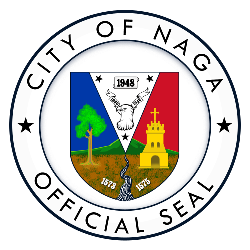 ORDER OF BUSINESSFOR THE 97TH REGULAR SESSION OF THE 14TH SANGGUNIANG PANLUNGSOD JOINTLY WITH THE 2024 CITY YOUTH SANGGUNIANG PANLUNGSOD ON TUESDAY, JULY 2, 2024, AT 9:00 A.M. AT THE SANGGUNIANG PANLUNGSOD SESSION HALL, CITY HALL, NAGA CITY:-CALL TO ORDERROLL CALLHon. Cecilia B. Veluz-De Asis	– City Vice Mayor 
& Presiding OfficerHon. Jessie R. Albeus	- City CouncilorHon. Joselito S.A. del Rosario	- City CouncilorHon. Ghiel G. Rosales	- City CouncilorHon. Melvin Ramon G. Buenafe	- City CouncilorHon. Gilda Gayle R. Abonal-Gomez 	- City CouncilorHon. Vidal P. Castillo	- City CouncilorHon. Jose C. Rañola	- City CouncilorHon. Jose B. Perez	- City CouncilorHon. Salvador M. del Castillo	- City CouncilorHon. Antonio B. Beltran	- City CouncilorHon. Ma. Corazon M. Peñaflor	- LnmB President &
Ex-Officio MemberHon. Jefson Romeo B. Felix	- SKF President &
Ex-Officio Member2024 CITY YOUTH SANGGUNIANG PANLUNGSODHon. Allysa Robelle Comeda	– City Youth Vice Mayor & Presiding OfficerHon. Kerwin Drew P. Ardinazo	- CY CouncilorHon. Vanessa B. de la Trinidad	- CY CouncilorHon. Lyka Jean S. de Leon	- CY CouncilorHon. Alyssa E. Maacabuhay	- CY CouncilorHon. Ma. Fe Therese Galicia 	- CY CouncilorHon. Michaela Kyla M. Marfega	- CY CouncilorHon. John Russel T. Limbo	- CY CouncilorHon. Romeo T. Montas	- CY CouncilorHon. Sofia Andrea B. Pototan	- CY CouncilorHon. Jamie D. Cledera	- CY CouncilorHon. Mark Genesis C. Alano	- CY CouncilorHon. Nehemiah Enrico R. Antonio	- CY CouncilorPRAYERPAMBANSANG AWITHEART OF BICOL MARCHPRIVILEGE TIMEREADING AND APPROVAL OF THE ORDER OF BUSINESSORDER OF BUSINESSSPECIAL BUSINESS OR ORDERLetter dated June 24, 2024, of Ms. Marilyn F. Balares, PhD, RCrim, Dean, college of Criminal Justice Education, Naga College Foundation, requesting for support in bringing the next Criminology Licensure Examination (CLE) set this July 31 to August 2 to Naga City (Spin2024-0736);Proposed resolution authored by Hon. Jessie R. Albeus and CY Councilor Kerwin Drew P. Ardinazo congratulating and commending Justin A. Pacayra of Naga City Science High School receiving recognitions and awards in the 13th Regional Congress Search for Southeast Asian Ministers of Education Organization (SEAMO) Young Scientists (SSYS) on June 13, 2024, at Penang, Malaysia (Spin2024-0745);Proposed resolution authored by Hon. Jessie R. Albeus and CY Councilor Kerwin Drew P. Ardinazo congratulating and commending Coach Arnold Hipolito, Jr., of Naga City Science High School for mentoring and supervising Justin A. Pacayra who received recognitions and awards in the 13th Regional Congress Search for Southeast Asian Ministers of Education Organization (SEAMO) Young Scientists (SSYS) on June 13, 2024, at Penang, Malaysia (Spin2024-0746);UNFINISHED BUSINESSCommittee report of the Committee on Ways and Means for the hearing held on June 27, 2024 (Spin2024-0751);Letter dated June 20, 2024, of Mr. Ramon J. Florendo, MEPO Head, pertaining to the relocation of 19 stallholders affected by the rehabilitation of the Naga City Peoples’ Mall along Gen. Luna St. (Spin2024-0735);Letter dated June 3, 2024, of Mr. Nolasco E. Jesalva, Acting CHRMO, providing details of the budgetary requirements for the creation of positions in the Solid Waste Management Office (Spin2024-0740);1st Indorsement dated June 25, 2024, of His Honor, the City Mayor, endorsing the Memorandum of Agreement between the City Government of Naga and the Local Government Unit of Barangay Tinago, Naga City, pertaining to the grant of ₱20,000.00 financial assistance of the City Government to Barangay Tinago, for ratification (Spin2024-0734);Letter dated June 28, 2024, of Engr. Rolando S.I. Campillos, HSDO Head, endorsing memorandum of Agreements with certain families affected by the on-going Balatas-Cararayan road widening project, for ratification (Spin2024-0749);Proposed ordinance sponsored by Hon. Salvador M. del Castillo, prescribing the rates for the various services rendered by the Naga City General Hospital (Spin2024-0750);NEW BUSINESSLetter dated June 26, 2024, of Dr. Joseph S. Sanchez, Chief of Hospital II, Naga City General Hospital, requesting for the passage of a resolution that will institutionalize the city government’s ownership of a Type 1 Land Ambulance for the Naga City General Hospital (Spin2024-0739);1st Indorsement dated June 27, 2024, of His Honor, the City Mayor, endorsing the Deed of Usufruct between the City Government of Naga and the Metropolitan Naga Water District (MNWD) relative to the use of a five hundred square meter potion of a city property situated in Barangay Carolina, Naga City, requesting authority to enter into said agreement (Spin2024-0741);Letter dated June 24, 2024, of His Honor, the City Mayor, requesting for authority to negotiate with Fritz Ingelbert Uy whose property will be affected by the Barangay Tabuco Multi-Purpose Hall/Covered Court Project (Spin2024-0732); Letter dated June 24, 2024, of His Honor, the City Mayor, requesting for authority to negotiate with Homer P. San Buenaventura whose property will be affected by the Queborac to Canaman Road Widening Project (Spin2024-0733); Proposed ordinance authored by Hon. Jose B. Perez institutionalizing the implementation of RA 11960 or the OTP Philippine Act in the City of Naga, to be known as OTOP Ordinance of Naga City, appropriating funds therefore, and for other purposes (Spin2024-0742);1st Indorsement dated June 27, 2024, of the Head of Trimobile Task Force, endorsing the application of Mr. Francis A. Velasco to transfer his trimobile franchise to his son (Spin2024-0748);1st Indorsement dated June 26, 2024, of Mr. Francisco M. Mendoza, City Budget Officer, forwarding the 2024 Annual Budget of Barangay Bagumbayan Sur, Naga City involving the amount of ₱10,287,645.00, for review (Spin2024-0737);1st Indorsement dated June 26, 2024, of Mr. Francisco M. Mendoza, City Budget Officer, forwarding the 2024 Annual Budget of the Sangguniang Kabataan of Barangay Bagumbayan Sur, Naga City involving the amount of ₱1,028,764.50, for review (Spin2024-0738);OTHER MATTERLetter dated June 27, 2024, of Engr. Romeo D. Doloiras, District Engineer, Camarines Sur 3rd District Engineering Office, pertaining to the request for a pedestrian crossing in front of UMA Residences (Spin2024-0747);NOMINAL VOTINGADJOURNMENT